Заявка на участие в конкурсе программы «Erasmus+ Credit Mobility» №_________Даю согласие на обработку указанных выше персональных данных и передачу их вузам-партнерам.К заявке прилагаю следующие документы:Резюме/ CVДокумент, подтверждающий уровень владения иностранным языком*Задание на командирование за границу03. января 2019 г.                 Подпись сотрудника                                      И.О. ФамилияДекан факультета                                                                                         И.О. Фамилия		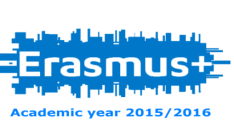 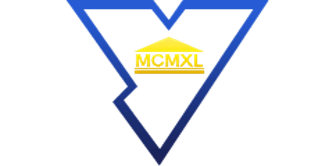 Уровень мобильностиЧтение лекцийФИОСтруктурное подразделениеУченая степеньОпыт преподавательской деятельности Рейтинг ППСРейтинг по результатам исследования «Преподаватель глазами студентов»Контактные данные (e-mail,телефон)Принимающий ВУЗ, страна (в порядке приоритетности)………Опыт участия в академической мобильности в рамках программы «Erasmus+»